Noticing          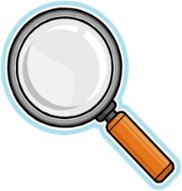 1.What is this BLP muscle?	2.How will this BLP muscle help me with my learning?3.What targets will I set myself for this half term?Capitalising                   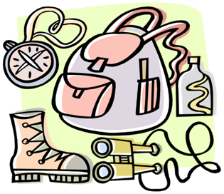 1.What is this BLP muscle?2.How will this BLP muscle help me with my learning?3.What targets will I set myself for this half term?